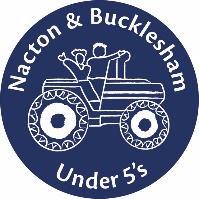 Opening ChecksWeek beginning……………………………………………………………………………Closing ChecksWeek commencing …………………………………………………………………….Daily Check ListMonTuesWedThursFriIndoor checksFront doors lockedMain hall latch kitchen doorCleaning cupboard locked & key on hookFire exits clearToilets cleanPaper towels stockedToilet paper stockedSoap toilet sink & workshop sinkLights workingWater boiler on – KitchenTemp of room Heaters on /windows open?Outdoor checksFree of litterFree of hazardous debrisFree of ice Plants not harmful (thistles, brambles, nettles, poisonous)No animal faeces 2 side gates boltedFront gate boltedDaily Check ListMonTuesWedThursFriIndoor checksBins emptySurfaces anti bac cleanedFloors swept / moppedWindows closed/lockedPlayroom resetRegister locked awayKeys locked awayWater boiler offAny items in hall back inside playroomOutdoor ChecksToys away / under shelterPlayhouse door tied shut Sheds locked	Sand pit coveredCrates in bark areaMud kitchen area resetBin emptiedRubbish cleared away / path swept if need be